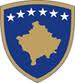 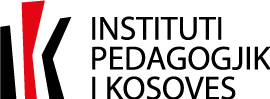 REPUBLIKA E KOSOVËS REPUBLIKA KOSOVA                 INSTITUTI PEDAGOGJIK I KOSOVËS                REPUBLIC OF KOSOVO                                                  PEDAGOSKI INSTITUT KOSOVA QEVERIA E KOSOVËS - VLADA KOSOVA                               KOSOVO PEDAGOGICAL INSTITUT             GOVERNMENT OF KOSOVA                                                                                                                            Prishtinë, 12.07.2023            Në bazë të Ligjit nr. 04/L-135 për Veprimtari Kërkimore-Shkencore (Gazeta zyrtare e Republikës së Kosovës, nr. 11/02 maj 2013), neni 31, Statutit të Institutit Pedagogjik të Kosovës në Prishtinë, neni 32, Ligjit të Punës nr. 03/L212, shpallë:K O N K U R S1(Një) bashkëpunëtor shkencor për arsim dhe afësim profesional                    1(Një) bashkëpunëtor shkencor për edukim parashkollor-parafillorPërshkrimi i punëve:Përgatit projekte kërkimore – shkencore nga fusha përkatëse;Studion probleme të ndryshme nga fusha e edukimit në kuadër të fushëveperimtrisë së sektorit; Bën analiza, vlerësime dhe hulumtime në fushën e edukimit;Punon në mënyrë të pavarur në hulumtimet shkencore të aprovuara nga organi përkatës, sipas planit të miratuar;Përgatit për botim raporte të studimeve të kryera, materiale e botime nga fushëveprimtaria e sektorit të hulumtimeve përkatëse;Kryen punë në kuadër të projekteve të përbashkëta hulumtuese – shkencore;Angazhohet në ngritjen e kapaciteteve kërkimore - shkencore në sektorin përkatës;U ndihmon hulumtuesve në kryerjen e detyrave të tyre;Harton planin e punës për aktivitetet vjetore;Përgatit raportin për punët e realizuara; Kryen punë të tjera që i delegon shefi i sektorit dhe drejtori.Kandidati për bashkëpunëtor shkencor duhet t’i plotësojë këto kushte:Të ketë shkallën e doktorit të shkencave;Të ketë të botuar së paku një (1) punim shkencor në ndonjë revistë relevante ndërkombëtare në kuadër të lëmisë. Punimet duhet të jenë të njohura sipas rregulloreve në fuqi;Të ketë marrë pjesë në aktivitete shkencore brenda dhe jashtë vendit;Të ketë të botuar monografi shkencore nga fusha përkatëse.Dokumentacioni i nevojshëmKandidati/ja duhet të dorëzojë dokumentacionin si vijon:Diplomën për përfundimin e studimeve përkatëse (doktoratës);Certifikatën e lindjes jo më të vjetër se gjashtë muaj;Dokument të lëshuar nga organi kompetent me të cilin dëshmohet që nuk janë nën hetime;CV-në, së cilës duhet t’i bashkëngjiten dëshmitë e nevojshme për të vërtetuar gjendjen e paraqitur në të;Dëshmi për të arriturat shkencore (artikuj, libra, etj.)Zgjedhja e personelit të Institutit Pedagogjik bëhet në pajtim me dispozitat e Ligjit nr. 04/L-135 për Veprimtari Kërkimore-Shkencore, dhe Statutit të Institutit Pedagogjik.Konkursi mbetet i hapur 15 ditë nga dita e publikimit.Aplikacionit i bashkëngjiten kopjet e dokumentacionit mbi kualifikimin, përvojën dhe dokumentacionet tjera të nevojshme që kërkon vendi i punës për të cilin konkurrojnë.Kandidatët e përzgjedhur në listën e ngushtë do të informohen me shkrim ose me telefon në afat ligjor nga Instituti, dhe janë të obliguar të sjellin me vete dokumentet origjinale mbi kualifikimet dhe trajnimet e kryera për verifikim para Komisionit. Për informata më të hollësishme mund të kontaktoni në këtë nr. tel: 038/20020169, prej orës 08:00 - 16:00.Aplikacionet e kompletuara dorëzohen në adresën: Instituti Pedagogjik të Kosovës në Prishtinë, (Pejton, rruga “Lorenc Antoni”, nr.38).REPUBLIKA E KOSOVËS REPUBLIKA KOSOVA                 INSTITUTI PEDAGOGJIK I KOSOVËS                REPUBLIC OF KOSOVO                                                  PEDAGOŠKI INSTITUT KOSOVA QEVERIA E KOSOVËS - VLADA KOSOVA                       KOSOVO PEDAGOGICAL INSTITUT VLADA             GOVERNMENT OF KOSOVA                                                             Priština, 12.07.2023.Na osnovu Zakona br. 04/L-135 o naučno istraživačkoj delatnosti (Službeni list Republike Kosova, br. 11/02 maj 2013), član 31, Statuta Pedagoškog Instituta Kosova u Prištini, član 32, Zakona o radu br. 03/L212, raspisuje:KONKURS1 (Jedan) naučni saradnik za obrazovanje i stručno osposobljavanje1 (Jedan) naučni saradnik za predškolsko-predosnovno vaspitanjeOpis radova:Priprema istraživačko-naučne projekte iz odgovarajuće oblasti;Studira različite probleme iz oblasti vaspitanja u okviru delokruga sektora;Sprovodi analize, procene i istraživanja u oblasti obrazovanja;Radi na samostalan način u naučnim istraživanjima odobrenim od odgovarajućeg organa, prema usvojenim planom;Priprema za objavljivanje izveštaje izvršenih studija, materijala i objavljivanja iz delokruga sektora odgovarajućih istraživanja;Obavlja poslove u okviru zajedničkih istraživačko-naučnih projekata;Angažuje se u podizanju istraživačko - naučnih kapaciteta u odgovarajućem sektoru;Pomaže istraživačima u izvršavanju njihovih zadataka;Izrađuje plan rada za godišnje aktivnosti;Priprema izveštaj o realizovanim radovima;Obavlja druge poslove koje delegira šef sektora i direktor.Kandidat za naučnog saradnika mora ispunjavati ove uslove:Da ima stepen doktora nauka;Da ima objavljen najmanje jedan (1) naučni rad u nekom relevantnom međunarodnom časopisu u okviru oblasti. Radovi moraju biti poznati prema propisima na snazi;Da je učestvovao u naučnim aktivnostima unutar i izvan zemlje;Da ima objavljenu naučnu monografiju iz odgovarajuće oblasti.Potrebna dokumentacijaKandidat/kinja mora dostaviti dokumentaciju kao što sledi:Diplomu o završenim odgovarajućim studijama (doktorate);Izvod iz matične knjige rođenih ne stariji od šest meseci;Dokument izdat od nadležnog organa kojim se dokazuje da nisu pod istragama;CV, kojim se moraju priložiti potrebni dokazi da se dokaže stanje prikazano u njemu;Dokazi o naučnim dostignućima (članci, knjige, itd.)Izbor osoblja Pedagoškog instituta vrši se u skladu sa odredbama Zakona br. 04/L-135 o naučno istraživačkoj delatnosti, i Statuta Pedagoškog instituta.Konkurs ostaje otvoren 15 dana od dana objavljivanja.Aplikaciji se prilažu kopije dokumentacije o kvalifikaciji, iskustvu i druga potrebna dokumentacija koja zahteva radno mesto za koje konkurišu.Kandidati izabrani na užom spisku biće informisani pisano ili telefonom u zakonskom roku od Instituta, i dužni su da sa sobom donesu originalne dokumente o kvalifikacijama i obukama obavljenim za verifikaciju pred Komisijom.Za detaljnije informacije možete kontaktirati na ovaj br. tel: 038/20020169, od 08:00 - 16:00 časova.Kompletirane aplikacije se dostavljaju na adresu: Pedagoški Institut Kosova u Prištini, (Pejton, ulica “Lorenc Antoni”, br. 38).